 Mrs. Davis Weekly News!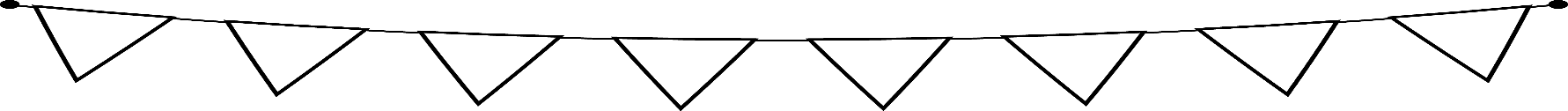 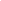 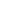 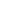 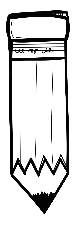 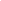 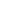 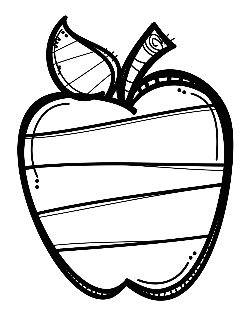 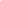 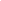 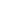 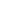 